AFRODITE RAKKAUDEN JUMALATTERAN Kreikassa sana afrodisia tarkoitti sekä seksuaalisuutta että rakkautta – laajasti tulkiten kaikkea mielihyvää tuottavaa toimintaa. Ilmaisua >> afrodisika >> käytetään vieläkin aineista, joiden perinteisesti uskotaan nostattavan ja lisäävän potenssia. Merkillinen kytkentä Afrodite-teemaan on se, afrodisikana käytetyt ruoka-aineet ovat usein juuri meren antimia: simpukoita, äyriäisiä, hummereita. 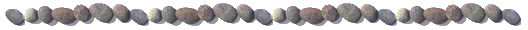 Afroditella oli useita seuralaisia: rakkauden jumala Eros, himoa korostava Himeros, rakkauden tuomaa jännitystä symboloiva Pothos sekä suostuttelutaidon jumala Peitho. Viimeksi mainittu edustavaa sitä pehmeää ja hunajaista puhetapaa, jolla monet rakastuneet kujertelevat toisilleen. Myös termi erotiikka juontuu mytologiasta. Kantasana on Eros, rakkauden jumala, jonka  alkuperä on varsin ristiriitainen. Homeros ei mainitse Erosta lainkaan, kun taas Hesiodoksen mukaan tämä toimi aktivoivana voimana luomistapahtumassa, jossa kaaoksesta tuli kosmos eli järjestys ja jolloin elämä, maailma ja jumalat saivat alkunsa. Hesiodos tarinoi, että Eros yhdisti rakkaudellaan taivaan ja maan, Uranoksen olleen todistamassa myös Afroditen syntymää, mutta myöhemmissä kreikkalaistarinoissa Erosta pidetään Afroditen ja Areksen poikana. Eros kuvataan alun perin komeaksi nuoreksi mieheksi. Sittemmin hän esiintyi tarinoissa iloisena pikku veitikkana ja lopuksi ilkikurisena pojankoltiaisena. Eroksella ei ollut Kreikassa järin merkittävää sijaa palvonnan kohteena, ja nykyisinkin tunnemme Erosta paremmin hänen roomalaisen vastineensa Amorin, joka ampuu kohtalokkaita nuoliaan niin ihmisten kuin jumalten pään  - pikemminkin  sydänten  - menoksi. Platon filosofoi: >> Rakkaus – Eros – kotiutuu ihmisten sydämeen, mutta ei jokaisen sydämeen, sillä sieltä, missä on kovuutta, Eros pakenee. Erosken suuruus on se, ettei hän voi tehdä väärin, eikä hän myös salli sitä; voima ei koskaan pääse hänen lähelleen. Sillä kaikki ihmiset palvelevat Erosta omasta vapaasta tahdostaan. Ja hän, jota Rakkaus koskettaa, ei kulje pimeydessä. >> Ehkäpä ne, joiden sydämessä asuu kovuus, tuntevat Anteroksen, vasta-Eroksen , rakkauden vastustajan. Kreikan klassisella ajalla ainoat naishenkilöt, jotka saivat nauttia jonkinlaisesta vapaudesta ja joilla saattoi olla omilla tuloilla hankittua omaisuutta, olivat heteirat. He olivat kurtisaaneja, usein varsin sivistyneitä, taiteellisesti lahjakkaita ja kultturelleja henkilöitä, jotka arvovaltaisen suosijoittensa myötävaikutuksella ylsivät joskus merkittävään yhteiskunnalliseen asemaan. He saattoivat noudattaa afroditemaista käyttäytymismallia lähes mielin määrin päinvastoin  kuin tavalliset nais- ja vaimoihmiset. Varsinaisena prostituoituna rakkauden jumalatarta kutsuttiin nimellä Afrodite Porne. Kreikan kielen porne, ilotyttö, juontuu alun perin elannon hankkimista tarkoittavasta sanasta, eikä sillä ole ollut samanlaista voimakasta latausta kuin esimerkiksi samankantaisella pornografialla. Muinaiset kreikkalaiset suhtautuivat suvaitsevaisesti ja sallivasti fyysiseen rakkauteen. Myös miesten, etenkin jo ikääntyneiden herrojen ja nuorten poikien, väliset rakkaussuhteet olivat yleisiä ja hyväksyttyjä. Aviopuolisoiden välinen kanssakäyminen rajoittui kuitenkin tavallisesti vain suvunjatkamiseen. 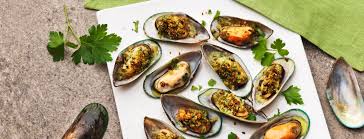 Figure  simpukka